Date : …….. /…… /……							………..…………………………..Consigne : 	Reprends la page de catalogue de la semaine dernière.Complète le bon de commande à l’aide du document. Remplis bien toutes les cases.Calcule le SOUS-TOTAL, le prix de la LIVRAISON et le TOTAL. Tu peux utiliser la   calculatrice.  PREMIERE COMMANDEBON de Commande – JARDINS VERTS 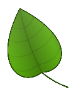 NOM : ………………………………………..Prénom : …………………………………….Adresse : 	…………………………………………………………………………………………………	_  _  _  _  _  …………………………………………………………………………………….Numéro de téléphone :   _  _  _  _  _  _  _  _  _  _ 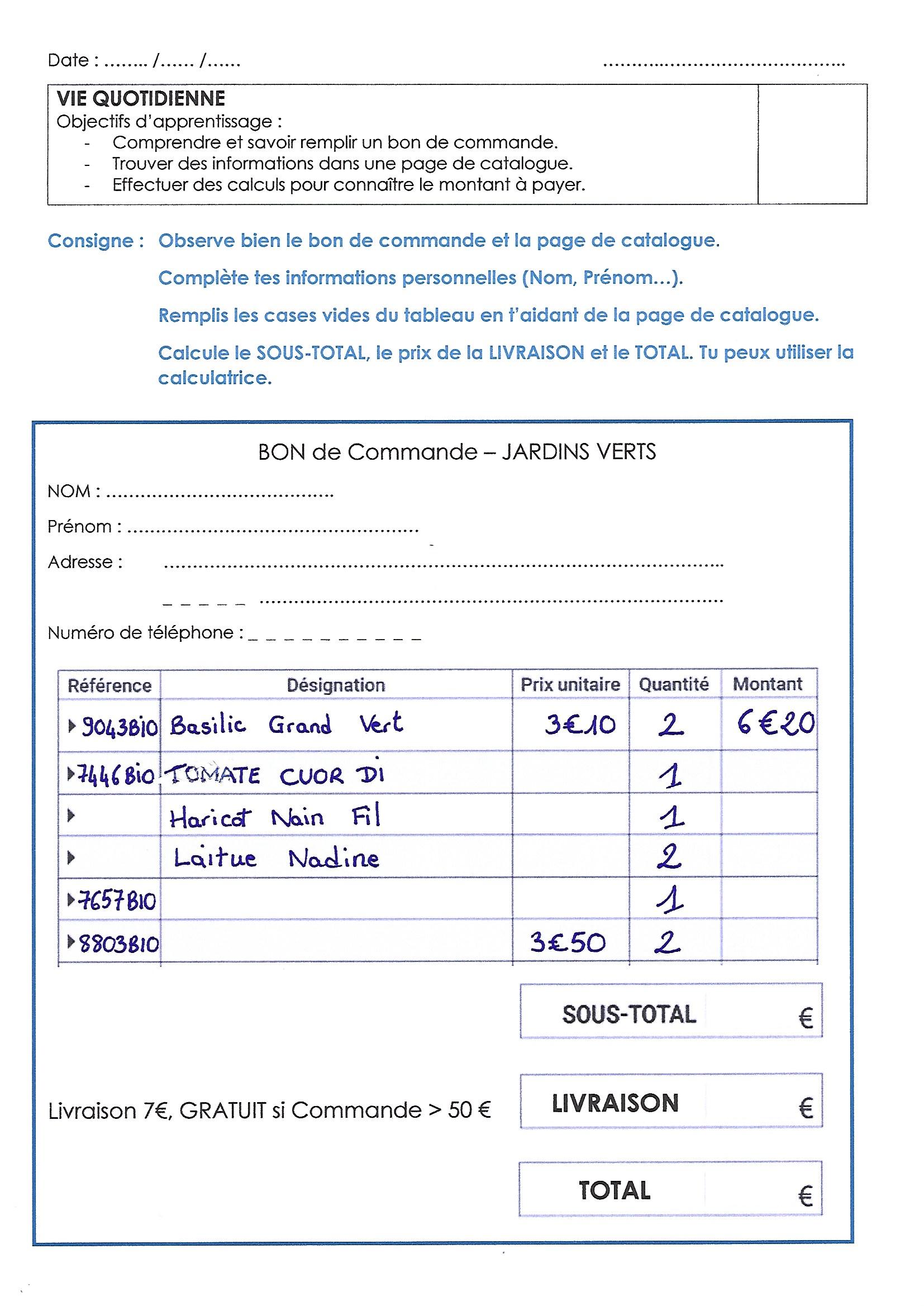 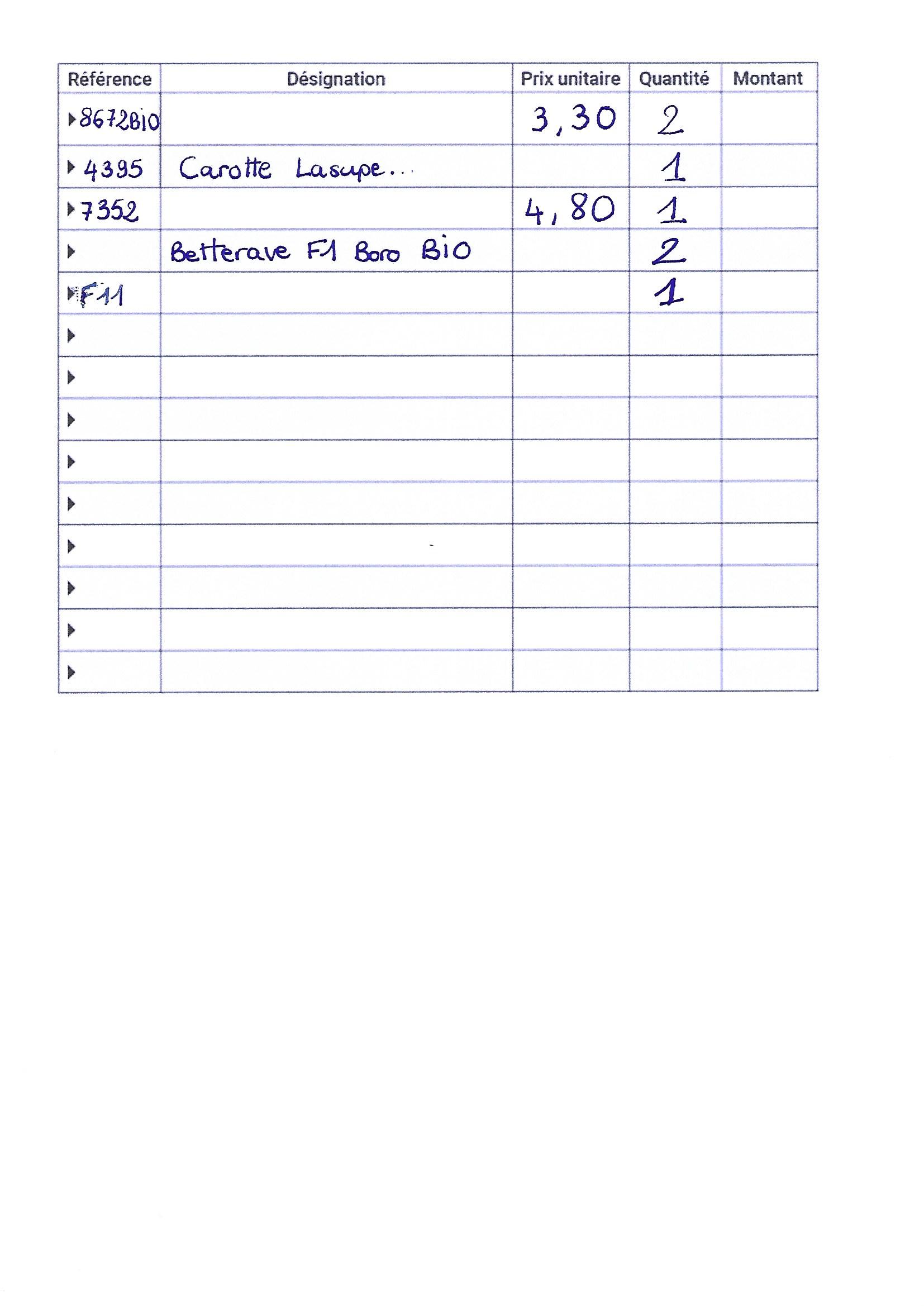 Tu paies par chèque. Remplis celui-ci sans rien oublier avec le montant TOTAL que tu as trouvé. Le chèque doit être à l’ordre de « Jardins Verts ».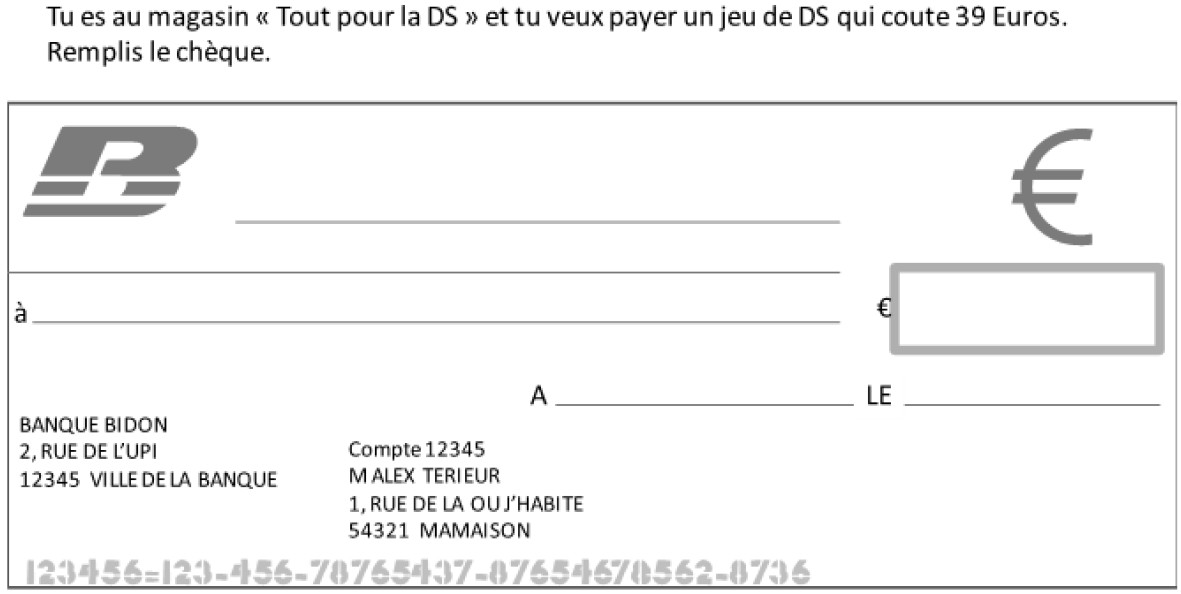 DEUXIEME COMMANDETu refais une commande une semaine après car il y a des promotions : -20% sur toute la commande !La commande de départ coûtait 56 € 20. Combien vas-tu payer finalement ?Calcule la réduction = 20 % de 56,20 € Calcule le prix final = Prix de départ - RéductionFinalement tu vas payer ……………………………………… .VIE QUOTIDIENNE - MATHEMATIQUESObjectifs d’apprentissage :Comprendre et savoir remplir un bon de commande.Effectuer des calculs pour connaître le montant à payer.Remplir un chèque.Calculer une réduction et le nouveau prix.